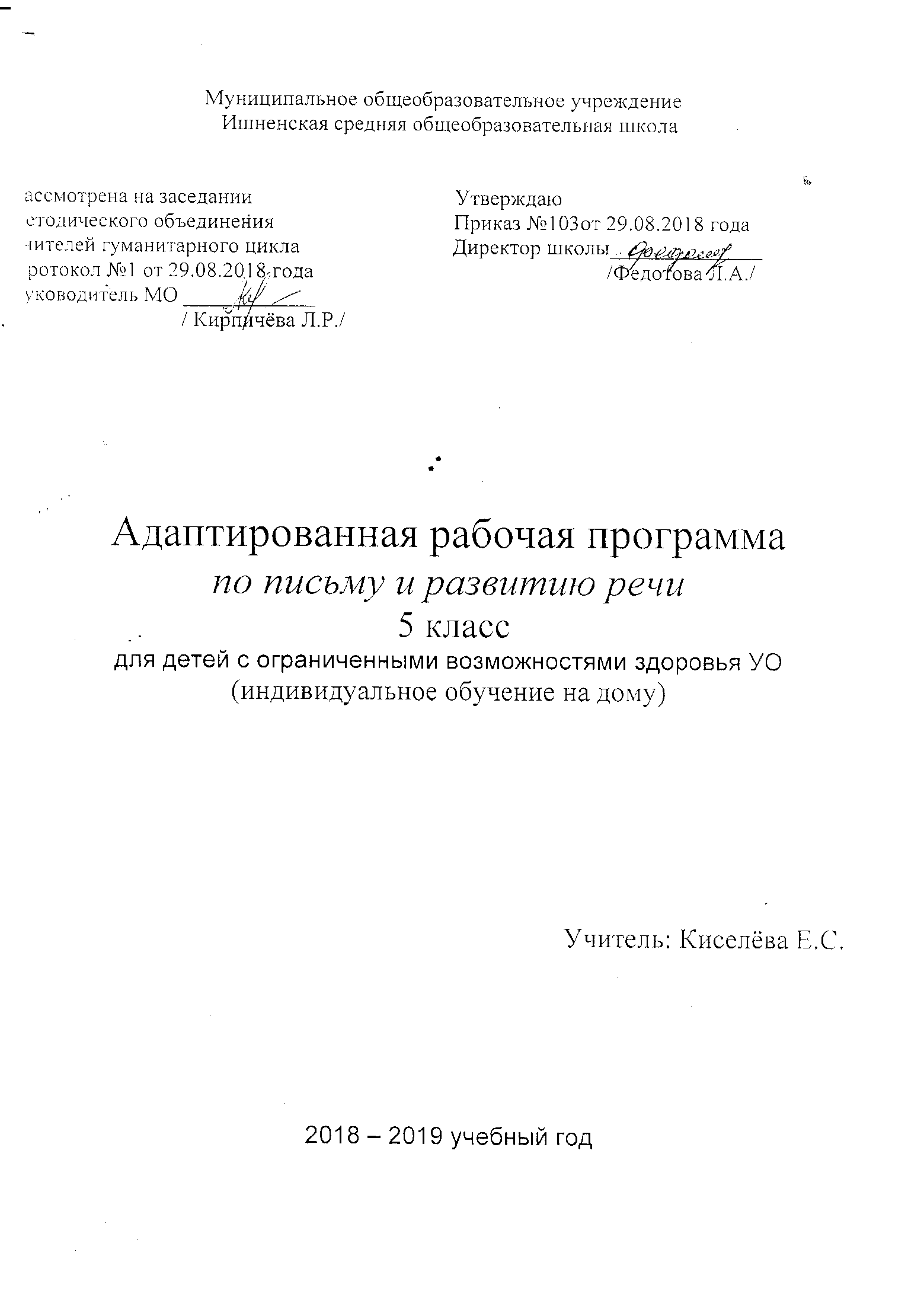 Пояснительная записка    Рабочая программа курса «Письмо и развитие речи» в 5 классе  составлена в соответствии с программой В.В. Воронковой (Программы специальных (коррекционных) образовательных учреждений VIII вида. 5-9 классы. В 2-х сборниках. Сборник 1. М., «Владос», 2011) и  учебником «Русский язык» 5-го класса для специальных (коррекционных) образовательных учреждений VIII вида / Галунчикова Н.Г., Якубовская Э.В. – М.: «Просвещение», 2009Обучение  русскому языку  направлено на достижение следующей  цели: Развитие коммуникативно- речевой направленности в  обучении..Задачи обучения:Развитие речи учащихся как средства общения и как способа коррекции их мыслительной деятельности.Формирование и совершенствование коммуникативных навыковРазвитие мышления учащихся через речемыслительную деятельность на уроках русского языкаОсновные требования к знаниям  и умениям учащихся.Учащиеся должны уметь: Различать звуки и буквы, звуки гласные и согласные, обозначать их на письме;Подбирать группы родственных слов ( несложные случаи);Проверять написание безударных гласных, звонких и глухих согласных путем изменения формы слова;Обозначать мягкость согласных буквой ь;Разбирать слово по составу;Выделять имя существительное как часть речи;Строить простое распространенное предложение;Связно высказываться устно, письменно ( с помощью учителя);Пользоваться словарем. Учащиеся должны знать:Алфавит;Способ проверки написания гласных и согласных (путем изменения формы слова).                                                                          СловарьАдрес, бензин, беседа, библиотека, благодарю, болото, ботинки, верблюд, веревка, верстак, география, герой, горизонт, грамота, граница, долото, до свидания, естествознание, железо, забота, запад, защита, здравствуй, знамя, инструмент, канал, каникулы, картон, коллекция, колонна, компас, конверт, космос, матрос, металл, область, овраг, орден, остров, отряд, охота, охрана, пассажир, победа, природа, равнина, ракета, расстояние, салат, салют, свобода, север, стамеска, станок, столица, творог, физкультура (57 слов)Перечень разделов программыПовторение – 4 чЗвуки и буквы – 5 чСлово – 17 чЧасти речи. Имя существительное – 26 чПредложение – 12 чПовторение пройденного – 4 чСодержание курса.Звуки и буквыВ 5-9 классах продолжается работа по звукобуквенному анализу. Учащиеся овладевают правописанием значимых частей слова и различных частей речи. Большое внимание при этом уделяется фонетическому разбору.Слово. С 5 класса начинается систематическое изучение элементарного курса грамматики и правописания. Основными темами являются состав слова и части речи.Изучение состава, словообразующей роли значимых частей слова направлено на обогащение и активизацию словаря учащихся. В процессе упражнений формируются навыки правописания (единообразное написание гласных и согласных в корне слова и приставке). Большое значение для усвоения правописания имеет морфемный разбор, сравнительный анализ слов различных по произношении, сходных по правописанию (подбор гнезд родственных слов) и др.Части речи изучаются в том объеме, который необходим учащимся для выработке практических навыков устной и письменной речи – обогащения и активизации словаря, формирования навыков грамотного письма.Предложение. Изучение предложений имеет особое значение для подготовки школьника с психическим недоразвитием к самостоятельной жизни, к общению. Эта тема включена в программу всех лет обучения. Необходимо организовать работу так, чтобы в процессе упражнений формировать у школьников навыки построения простого предложения разной степени распространения и сложного предложения. Одновременно закрепляются орфографические и пунктуационные навыки.Связная речь. Большое внимание уделяется формированию навыков связной письменной речи, т. к. возможности школьников с психическим недоразвитием излагать свои мысли в письменной форме весьма ограничены. В связи с этим ведется постоянная работа над развитием их фонематического слуха и правильного произношения, обогащением и уточнением словаря, обучением построению предложений, связному устному и письменному высказыванию во 2-4 классах. Подготовительные упражнения – ответы на последовательно поставленные вопросы, подписи под серией рисунков, работы с деформированным текстом создают основу, позволяющую учащимся 5-9 классов овладеть такими видами работ, как изложение и сочинение. В этих же классах школьникам прививаются навыки делового письма. Обучение осуществляется по двум направлениям: учащиеся получают образцы и упражняются в оформлении бумаг (бланков, квитанций и др.); в то же время предусматривается формирование навыков четкого, правильного, логичного и достаточно краткого изложения своих мыслей в письменной форме (при составлении автобиографии, заявления, расписки и др.).Графические навыки у учащихся формируются главным образом во 2-4 классах, хотя внимание к четкому и аккуратному письму должно иметь место и в старших классах.Контрольные работы и работы по развитию речи.I четверть: 2 контрольных работ, 4 работы по развитию речи.II четверть: 2 контрольных работ, 4 работы по развитию речи.IIIчетверть: 3 контрольных работ, 3 работы по развитию речи.IV четверть: 2 контрольных работ, 4 работы по развитию речи.Календарно-тематическое поурочное планирование по письму и развитию речи в 5 классе – 68 чСписок литературыПрограммы специальных (коррекционных) образовательных учреждений VIII вида: 5-9 кл.: В 2 сб. / Под ред. В.В.Воронковой. – М.: Гуманитар. изд. Центр ВЛАДОС, 2011. – Сб. 1. – 224с.Учебник «Русский язык» 5-го класса для специальных (коррекционных) образовательных учреждений VIII вида / Галунчикова Н.Г., Якубовская Э.В. – М.: «Просвещение», 2009№Общая тема, ее ведущие образовательные и коррекционные целиТемы уроковЧасыНовые понятия, словарьУчебный материалДатаПовторение. Звуки и буквы.*Повторить  узловые темы 4 класса. Восстановить ОУУН.Коррекционные цели:*восстановление в памяти основных понятий курса русского языка, в т.ч. РР;*коррекция вербальной памяти;*коррекция и развитие основных мыслительных умений, в т.ч. установление логических связей, РР.Повторение. Практические упражнения в составлении и распространении предложений. РР1 Устный рассказ «как я провел каникулы».1с.4 №7,13 3.09Повторение. Звуки и буквы.*Повторить  узловые темы 4 класса. Восстановить ОУУН.Коррекционные цели:*восстановление в памяти основных понятий курса русского языка, в т.ч. РР;*коррекция вербальной памяти;*коррекция и развитие основных мыслительных умений, в т.ч. установление логических связей, РР.Главные и второстепенные члены предложения - подлежащее и сказуемое.1с.10 №15,19-21 4.09Повторение. Звуки и буквы.*Повторить  узловые темы 4 класса. Восстановить ОУУН.Коррекционные цели:*восстановление в памяти основных понятий курса русского языка, в т.ч. РР;*коррекция вербальной памяти;*коррекция и развитие основных мыслительных умений, в т.ч. установление логических связей, РР.РР2  Рассказ по личным наблюдения по вопросам1с.14 №26,28.31 10.09Повторение. Звуки и буквы.*Повторить  узловые темы 4 класса. Восстановить ОУУН.Коррекционные цели:*восстановление в памяти основных понятий курса русского языка, в т.ч. РР;*коррекция вербальной памяти;*коррекция и развитие основных мыслительных умений, в т.ч. установление логических связей, РР.Контрольный диктант № 1 «Предложение»1Раб.тетр. 11.09Повторение. Звуки и буквы.*Повторить  узловые темы 4 класса. Восстановить ОУУН.Коррекционные цели:*восстановление в памяти основных понятий курса русского языка, в т.ч. РР;*коррекция вербальной памяти;*коррекция и развитие основных мыслительных умений, в т.ч. установление логических связей, РР.Звуки и буквы. Звуки гласные и согласные1Область с.20 №37,39 17.09Повторение. Звуки и буквы.*Повторить  узловые темы 4 класса. Восстановить ОУУН.Коррекционные цели:*восстановление в памяти основных понятий курса русского языка, в т.ч. РР;*коррекция вербальной памяти;*коррекция и развитие основных мыслительных умений, в т.ч. установление логических связей, РР.Согласные твердые и мягкие. Обозначение мягкости согласных буквами Ь, Е, Ё, И, Ю, Я1с.26 №44,45 18.09Повторение. Звуки и буквы.*Повторить  узловые темы 4 класса. Восстановить ОУУН.Коррекционные цели:*восстановление в памяти основных понятий курса русского языка, в т.ч. РР;*коррекция вербальной памяти;*коррекция и развитие основных мыслительных умений, в т.ч. установление логических связей, РР.Согласные звонкие и глухие. Правописание звонких и глухих согласных на конце слов.1с.29 №47,48 24.09Повторение. Звуки и буквы.*Повторить  узловые темы 4 класса. Восстановить ОУУН.Коррекционные цели:*восстановление в памяти основных понятий курса русского языка, в т.ч. РР;*коррекция вербальной памяти;*коррекция и развитие основных мыслительных умений, в т.ч. установление логических связей, РР.Буквы Е, Ё, Ю, Я в начале слова и после гласных1с.34 №55д.ист. 25.9Повторение. Звуки и буквы.*Повторить  узловые темы 4 класса. Восстановить ОУУН.Коррекционные цели:*восстановление в памяти основных понятий курса русского языка, в т.ч. РР;*коррекция вербальной памяти;*коррекция и развитие основных мыслительных умений, в т.ч. установление логических связей, РР.Гласные ударные и безударные. Проверка написания безударных гласных путем изменения формы слова.1Каникулы с.31,34-37 №51,53 1.10Слово. Состав слова. *закрепление ЗУН морфемного разбора слов, правописания безударных гласных и согласных в слове.Коррекционные цели:* Коррекция и развитие  разных видов памяти, логического мышления  на основе установления причинно – следственных связей, анализа, сравнений и сопоставления.*Развитие и коррекция устной и письменной  речи, навыков пользования орфографическим словарем, работы с деформированным текстом.Корень и однокоренные слова1Граница, охранас.39 №59 2.10Слово. Состав слова. *закрепление ЗУН морфемного разбора слов, правописания безударных гласных и согласных в слове.Коррекционные цели:* Коррекция и развитие  разных видов памяти, логического мышления  на основе установления причинно – следственных связей, анализа, сравнений и сопоставления.*Развитие и коррекция устной и письменной  речи, навыков пользования орфографическим словарем, работы с деформированным текстом.Упражнения в распознавании однокоренных слов1с.42 №648.10Слово. Состав слова. *закрепление ЗУН морфемного разбора слов, правописания безударных гласных и согласных в слове.Коррекционные цели:* Коррекция и развитие  разных видов памяти, логического мышления  на основе установления причинно – следственных связей, анализа, сравнений и сопоставления.*Развитие и коррекция устной и письменной  речи, навыков пользования орфографическим словарем, работы с деформированным текстом.РР3 Составление рассказа по вопросам1Раб.тетр. 9.10Слово. Состав слова. *закрепление ЗУН морфемного разбора слов, правописания безударных гласных и согласных в слове.Коррекционные цели:* Коррекция и развитие  разных видов памяти, логического мышления  на основе установления причинно – следственных связей, анализа, сравнений и сопоставления.*Развитие и коррекция устной и письменной  речи, навыков пользования орфографическим словарем, работы с деформированным текстом.Окончание1Верстак, инструментс.43 №70,7115.10Слово. Состав слова. *закрепление ЗУН морфемного разбора слов, правописания безударных гласных и согласных в слове.Коррекционные цели:* Коррекция и развитие  разных видов памяти, логического мышления  на основе установления причинно – следственных связей, анализа, сравнений и сопоставления.*Развитие и коррекция устной и письменной  речи, навыков пользования орфографическим словарем, работы с деформированным текстом.РР4 составление рассказа по плану и рисункам1Раб.тетр.16.10Слово. Состав слова. *закрепление ЗУН морфемного разбора слов, правописания безударных гласных и согласных в слове.Коррекционные цели:* Коррекция и развитие  разных видов памяти, логического мышления  на основе установления причинно – следственных связей, анализа, сравнений и сопоставления.*Развитие и коррекция устной и письменной  речи, навыков пользования орфографическим словарем, работы с деформированным текстом.Приставка1с.47 №7822.10Слово. Состав слова. *закрепление ЗУН морфемного разбора слов, правописания безударных гласных и согласных в слове.Коррекционные цели:* Коррекция и развитие  разных видов памяти, логического мышления  на основе установления причинно – следственных связей, анализа, сравнений и сопоставления.*Развитие и коррекция устной и письменной  речи, навыков пользования орфографическим словарем, работы с деформированным текстом.Суффикс1Железо, металлс.52 №81 23.10Слово. Состав слова. *закрепление ЗУН морфемного разбора слов, правописания безударных гласных и согласных в слове.Коррекционные цели:* Коррекция и развитие  разных видов памяти, логического мышления  на основе установления причинно – следственных связей, анализа, сравнений и сопоставления.*Развитие и коррекция устной и письменной  речи, навыков пользования орфографическим словарем, работы с деформированным текстом.Образование слов при  помощи приставок и суффиксов1с.54 №85 6.11Слово. Состав слова. *закрепление ЗУН морфемного разбора слов, правописания безударных гласных и согласных в слове.Коррекционные цели:* Коррекция и развитие  разных видов памяти, логического мышления  на основе установления причинно – следственных связей, анализа, сравнений и сопоставления.*Развитие и коррекция устной и письменной  речи, навыков пользования орфографическим словарем, работы с деформированным текстом.Правописание безударных гласных в корне слова1Победа, беседас.57  раб.т. 12.11Слово. Состав слова. *закрепление ЗУН морфемного разбора слов, правописания безударных гласных и согласных в слове.Коррекционные цели:* Коррекция и развитие  разных видов памяти, логического мышления  на основе установления причинно – следственных связей, анализа, сравнений и сопоставления.*Развитие и коррекция устной и письменной  речи, навыков пользования орфографическим словарем, работы с деформированным текстом.Непроверяемые безударные гласные в корне слова1Болото, охота, северс.58 №96,97 13.11Слово. Состав слова. *закрепление ЗУН морфемного разбора слов, правописания безударных гласных и согласных в слове.Коррекционные цели:* Коррекция и развитие  разных видов памяти, логического мышления  на основе установления причинно – следственных связей, анализа, сравнений и сопоставления.*Развитие и коррекция устной и письменной  речи, навыков пользования орфографическим словарем, работы с деформированным текстом.Правописание звонких и глухих согласных в корне слова1Физкультура с.66 №106 19.11Слово. Состав слова. *закрепление ЗУН морфемного разбора слов, правописания безударных гласных и согласных в слове.Коррекционные цели:* Коррекция и развитие  разных видов памяти, логического мышления  на основе установления причинно – следственных связей, анализа, сравнений и сопоставления.*Развитие и коррекция устной и письменной  речи, навыков пользования орфографическим словарем, работы с деформированным текстом.Правописание  непроизносимых согласных в корне слова1Верблюд, библиотекас.73 №122 20.11Слово. Состав слова. *закрепление ЗУН морфемного разбора слов, правописания безударных гласных и согласных в слове.Коррекционные цели:* Коррекция и развитие  разных видов памяти, логического мышления  на основе установления причинно – следственных связей, анализа, сравнений и сопоставления.*Развитие и коррекция устной и письменной  речи, навыков пользования орфографическим словарем, работы с деформированным текстом.Правописание слов с двойными согласными 1Коллекция Раб.т.. №12726.11Слово. Состав слова. *закрепление ЗУН морфемного разбора слов, правописания безударных гласных и согласных в слове.Коррекционные цели:* Коррекция и развитие  разных видов памяти, логического мышления  на основе установления причинно – следственных связей, анализа, сравнений и сопоставления.*Развитие и коррекция устной и письменной  речи, навыков пользования орфографическим словарем, работы с деформированным текстом.Приставки и предлоги1с.79 №130 27.11Слово. Состав слова. *закрепление ЗУН морфемного разбора слов, правописания безударных гласных и согласных в слове.Коррекционные цели:* Коррекция и развитие  разных видов памяти, логического мышления  на основе установления причинно – следственных связей, анализа, сравнений и сопоставления.*Развитие и коррекция устной и письменной  речи, навыков пользования орфографическим словарем, работы с деформированным текстом.Буква Ъ после приставок1с.81 №136 3.12Слово. Состав слова. *закрепление ЗУН морфемного разбора слов, правописания безударных гласных и согласных в слове.Коррекционные цели:* Коррекция и развитие  разных видов памяти, логического мышления  на основе установления причинно – следственных связей, анализа, сравнений и сопоставления.*Развитие и коррекция устной и письменной  речи, навыков пользования орфографическим словарем, работы с деформированным текстом.Контрольный диктант № 2 по теме «Слово. Состав слова»Раб.тетр. 4.12Слово. Состав слова. *закрепление ЗУН морфемного разбора слов, правописания безударных гласных и согласных в слове.Коррекционные цели:* Коррекция и развитие  разных видов памяти, логического мышления  на основе установления причинно – следственных связей, анализа, сравнений и сопоставления.*Развитие и коррекция устной и письменной  речи, навыков пользования орфографическим словарем, работы с деформированным текстом.РР5  Изложение «Вьюга в лесу»1с.83-88 №137-143 10.12Части речи. Общее понятие о частях речи. Существительное, глагол, прилагательное1ДолотоЗаботас.89,99 №152 11.12Имя существительное. *Дать понятие имя существительное как части речи. Сформировать умения находить существительные в предложении, в устной и письменной речи; научить пользоваться существительным в устной и письменной речи.Коррекционные цели:*  Развитие и коррекция устной и письменной речи на основе работы над словом, его значением; связями слов в предложении и предложений в тексте.* Развитие и коррекция логического мышления, зрительной и вербальной  памятиПонятие об имени существительном. 1Запад, северс.101 №162,163 17.12Имя существительное. *Дать понятие имя существительное как части речи. Сформировать умения находить существительные в предложении, в устной и письменной речи; научить пользоваться существительным в устной и письменной речи.Коррекционные цели:*  Развитие и коррекция устной и письменной речи на основе работы над словом, его значением; связями слов в предложении и предложений в тексте.* Развитие и коррекция логического мышления, зрительной и вербальной  памятиИмена существительные собственные и нарицательные.1Столица, космосс.103 №167 18.12Имя существительное. *Дать понятие имя существительное как части речи. Сформировать умения находить существительные в предложении, в устной и письменной речи; научить пользоваться существительным в устной и письменной речи.Коррекционные цели:*  Развитие и коррекция устной и письменной речи на основе работы над словом, его значением; связями слов в предложении и предложений в тексте.* Развитие и коррекция логического мышления, зрительной и вербальной  памятиРР6 Деловое письмо. Адрес на конверте и открытке1Адрес, конвертРаб.тетр. 24.12Имя существительное. *Дать понятие имя существительное как части речи. Сформировать умения находить существительные в предложении, в устной и письменной речи; научить пользоваться существительным в устной и письменной речи.Коррекционные цели:*  Развитие и коррекция устной и письменной речи на основе работы над словом, его значением; связями слов в предложении и предложений в тексте.* Развитие и коррекция логического мышления, зрительной и вербальной  памятиИмена существительные. Одушевленные и неодушевленные.1с.106 №172,173 25.12Имя существительное. *Дать понятие имя существительное как части речи. Сформировать умения находить существительные в предложении, в устной и письменной речи; научить пользоваться существительным в устной и письменной речи.Коррекционные цели:*  Развитие и коррекция устной и письменной речи на основе работы над словом, его значением; связями слов в предложении и предложений в тексте.* Развитие и коррекция логического мышления, зрительной и вербальной  памятиИзменение  имен существительных по числам.1Ботинки с.111 №178,181 14.01Имя существительное. *Дать понятие имя существительное как части речи. Сформировать умения находить существительные в предложении, в устной и письменной речи; научить пользоваться существительным в устной и письменной речи.Коррекционные цели:*  Развитие и коррекция устной и письменной речи на основе работы над словом, его значением; связями слов в предложении и предложений в тексте.* Развитие и коррекция логического мышления, зрительной и вербальной  памятиРод имен существительных.1с.116 №196,197 15.01Имя существительное. *Дать понятие имя существительное как части речи. Сформировать умения находить существительные в предложении, в устной и письменной речи; научить пользоваться существительным в устной и письменной речи.Коррекционные цели:*  Развитие и коррекция устной и письменной речи на основе работы над словом, его значением; связями слов в предложении и предложений в тексте.* Развитие и коррекция логического мышления, зрительной и вербальной  памятиМягкий знак после шипящих на конце слов у существительных женского и мужского родов1Герой с.124 №201,203 21.01Имя существительное. *Дать понятие имя существительное как части речи. Сформировать умения находить существительные в предложении, в устной и письменной речи; научить пользоваться существительным в устной и письменной речи.Коррекционные цели:*  Развитие и коррекция устной и письменной речи на основе работы над словом, его значением; связями слов в предложении и предложений в тексте.* Развитие и коррекция логического мышления, зрительной и вербальной  памятиИзменение имен существительных по падежам1с.132 правило 22.01Имя существительное. *Дать понятие имя существительное как части речи. Сформировать умения находить существительные в предложении, в устной и письменной речи; научить пользоваться существительным в устной и письменной речи.Коррекционные цели:*  Развитие и коррекция устной и письменной речи на основе работы над словом, его значением; связями слов в предложении и предложений в тексте.* Развитие и коррекция логического мышления, зрительной и вербальной  памятиИменительный падеж (кто? что?)1Овраг, каналс.135 №217 28.01Имя существительное. *Дать понятие имя существительное как части речи. Сформировать умения находить существительные в предложении, в устной и письменной речи; научить пользоваться существительным в устной и письменной речи.Коррекционные цели:*  Развитие и коррекция устной и письменной речи на основе работы над словом, его значением; связями слов в предложении и предложений в тексте.* Развитие и коррекция логического мышления, зрительной и вербальной  памятиРодительный падеж (кого? чего?)1с.137 №220 29.01Имя существительное. *Дать понятие имя существительное как части речи. Сформировать умения находить существительные в предложении, в устной и письменной речи; научить пользоваться существительным в устной и письменной речи.Коррекционные цели:*  Развитие и коррекция устной и письменной речи на основе работы над словом, его значением; связями слов в предложении и предложений в тексте.* Развитие и коррекция логического мышления, зрительной и вербальной  памятиДательный падеж (кому? чему?)1с.139 №223 4.02Имя существительное. *Дать понятие имя существительное как части речи. Сформировать умения находить существительные в предложении, в устной и письменной речи; научить пользоваться существительным в устной и письменной речи.Коррекционные цели:*  Развитие и коррекция устной и письменной речи на основе работы над словом, его значением; связями слов в предложении и предложений в тексте.* Развитие и коррекция логического мышления, зрительной и вербальной  памятиВинительный падеж (кого? что?)1Верёвка с.140 №224 5.02Имя существительное. *Дать понятие имя существительное как части речи. Сформировать умения находить существительные в предложении, в устной и письменной речи; научить пользоваться существительным в устной и письменной речи.Коррекционные цели:*  Развитие и коррекция устной и письменной речи на основе работы над словом, его значением; связями слов в предложении и предложений в тексте.* Развитие и коррекция логического мышления, зрительной и вербальной  памятиТворительный падеж (кем? чем?)1с.143 №229 11.02Имя существительное. *Дать понятие имя существительное как части речи. Сформировать умения находить существительные в предложении, в устной и письменной речи; научить пользоваться существительным в устной и письменной речи.Коррекционные цели:*  Развитие и коррекция устной и письменной речи на основе работы над словом, его значением; связями слов в предложении и предложений в тексте.* Развитие и коррекция логического мышления, зрительной и вербальной  памятиПредложный падеж (о ком? о чем?)1с.145 №23312.02Имя существительное. *Дать понятие имя существительное как части речи. Сформировать умения находить существительные в предложении, в устной и письменной речи; научить пользоваться существительным в устной и письменной речи.Коррекционные цели:*  Развитие и коррекция устной и письменной речи на основе работы над словом, его значением; связями слов в предложении и предложений в тексте.* Развитие и коррекция логического мышления, зрительной и вербальной  памятиОбобщение по теме «Изменение имен существительных по падежам»РР7 Работа с деформированным текстом1Природа с.147 №234 18.02Имя существительное. *Дать понятие имя существительное как части речи. Сформировать умения находить существительные в предложении, в устной и письменной речи; научить пользоваться существительным в устной и письменной речи.Коррекционные цели:*  Развитие и коррекция устной и письменной речи на основе работы над словом, его значением; связями слов в предложении и предложений в тексте.* Развитие и коррекция логического мышления, зрительной и вербальной  памятиКонтрольный диктант № 3 по теме «Изменение имен существительных»1Раб.тетр. 19.02Имя существительное. *Дать понятие имя существительное как части речи. Сформировать умения находить существительные в предложении, в устной и письменной речи; научить пользоваться существительным в устной и письменной речи.Коррекционные цели:*  Развитие и коррекция устной и письменной речи на основе работы над словом, его значением; связями слов в предложении и предложений в тексте.* Развитие и коррекция логического мышления, зрительной и вербальной  памятиПонятие о 1, 2, 3-м склонении существительных1Стамеска, ракетас.150 №251-25325.02Имя существительное. *Дать понятие имя существительное как части речи. Сформировать умения находить существительные в предложении, в устной и письменной речи; научить пользоваться существительным в устной и письменной речи.Коррекционные цели:*  Развитие и коррекция устной и письменной речи на основе работы над словом, его значением; связями слов в предложении и предложений в тексте.* Развитие и коррекция логического мышления, зрительной и вербальной  памятиПервое склонение имен существительных в единственном числе.1Творог, защитас.160 №288-29226.02Имя существительное. *Дать понятие имя существительное как части речи. Сформировать умения находить существительные в предложении, в устной и письменной речи; научить пользоваться существительным в устной и письменной речи.Коррекционные цели:*  Развитие и коррекция устной и письменной речи на основе работы над словом, его значением; связями слов в предложении и предложений в тексте.* Развитие и коррекция логического мышления, зрительной и вербальной  памятиРР8 Составление рассказа по вопросам1Грамота, свободаРаб.тетр. 4.03Имя существительное. *Дать понятие имя существительное как части речи. Сформировать умения находить существительные в предложении, в устной и письменной речи; научить пользоваться существительным в устной и письменной речи.Коррекционные цели:*  Развитие и коррекция устной и письменной речи на основе работы над словом, его значением; связями слов в предложении и предложений в тексте.* Развитие и коррекция логического мышления, зрительной и вербальной  памятиВторое склонение имен существительных в единственном числе.1Салат, отряд, компасс.186 №327-334 5.03Имя существительное. *Дать понятие имя существительное как части речи. Сформировать умения находить существительные в предложении, в устной и письменной речи; научить пользоваться существительным в устной и письменной речи.Коррекционные цели:*  Развитие и коррекция устной и письменной речи на основе работы над словом, его значением; связями слов в предложении и предложений в тексте.* Развитие и коррекция логического мышления, зрительной и вербальной  памятиРР9 Изложение по вопросам «Храбрый сторож»1Раб.тетр. 11.03Имя существительное. *Дать понятие имя существительное как части речи. Сформировать умения находить существительные в предложении, в устной и письменной речи; научить пользоваться существительным в устной и письменной речи.Коррекционные цели:*  Развитие и коррекция устной и письменной речи на основе работы над словом, его значением; связями слов в предложении и предложений в тексте.* Развитие и коррекция логического мышления, зрительной и вербальной  памятиТретье склонение имен существительных в единственном числе1Колонна, картонс.213 №358-362 12.03Имя существительное. *Дать понятие имя существительное как части речи. Сформировать умения находить существительные в предложении, в устной и письменной речи; научить пользоваться существительным в устной и письменной речи.Коррекционные цели:*  Развитие и коррекция устной и письменной речи на основе работы над словом, его значением; связями слов в предложении и предложений в тексте.* Развитие и коррекция логического мышления, зрительной и вербальной  памятиУпражнения в одновременном склонении имен существительных, относящихся к различным склонениям1Запад, горизонт, орден, салютс.229 №369 18.03Имя существительное. *Дать понятие имя существительное как части речи. Сформировать умения находить существительные в предложении, в устной и письменной речи; научить пользоваться существительным в устной и письменной речи.Коррекционные цели:*  Развитие и коррекция устной и письменной речи на основе работы над словом, его значением; связями слов в предложении и предложений в тексте.* Развитие и коррекция логического мышления, зрительной и вербальной  памятиКонтрольный диктант № 4 по теме «Имя существительное»1Раб.тетр. 19.03Имя существительное. *Дать понятие имя существительное как части речи. Сформировать умения находить существительные в предложении, в устной и письменной речи; научить пользоваться существительным в устной и письменной речи.Коррекционные цели:*  Развитие и коррекция устной и письменной речи на основе работы над словом, его значением; связями слов в предложении и предложений в тексте.* Развитие и коррекция логического мышления, зрительной и вербальной  памятиРР10 Рассказ по вопросам «Как спасся зайчишка?» 1Раб.тетр. 1.04Предложение. * Сформировать ЗУН о главных и второстепенных членах предложения, об однородных членах предложения, пользование ими в устной и письменной речи.Коррекционные цели:*Развитие и коррекция мыслительной деятельности детей на основе анализа, синтеза, классификации, установления причинно – следственных связей.*Развитие речи на основе установления логических связей в тексте.Главные члены предложения.1Бензин, станокс.233 №370,371 2.04Предложение. * Сформировать ЗУН о главных и второстепенных членах предложения, об однородных членах предложения, пользование ими в устной и письменной речи.Коррекционные цели:*Развитие и коррекция мыслительной деятельности детей на основе анализа, синтеза, классификации, установления причинно – следственных связей.*Развитие речи на основе установления логических связей в тексте.Второстепенные члены предложения1с.236 №373,374 8.04Предложение. * Сформировать ЗУН о главных и второстепенных членах предложения, об однородных членах предложения, пользование ими в устной и письменной речи.Коррекционные цели:*Развитие и коррекция мыслительной деятельности детей на основе анализа, синтеза, классификации, установления причинно – следственных связей.*Развитие речи на основе установления логических связей в тексте.Нераспространенные и распространенные предложения.1с.238 №379.380 9.04Предложение. * Сформировать ЗУН о главных и второстепенных членах предложения, об однородных членах предложения, пользование ими в устной и письменной речи.Коррекционные цели:*Развитие и коррекция мыслительной деятельности детей на основе анализа, синтеза, классификации, установления причинно – следственных связей.*Развитие речи на основе установления логических связей в тексте.РР11 Составление рассказа по рисункам.1Раб.тетр.15.04Предложение. * Сформировать ЗУН о главных и второстепенных членах предложения, об однородных членах предложения, пользование ими в устной и письменной речи.Коррекционные цели:*Развитие и коррекция мыслительной деятельности детей на основе анализа, синтеза, классификации, установления причинно – следственных связей.*Развитие речи на основе установления логических связей в тексте.Однородные члены предложения.1с.240 №381 16.04Предложение. * Сформировать ЗУН о главных и второстепенных членах предложения, об однородных членах предложения, пользование ими в устной и письменной речи.Коррекционные цели:*Развитие и коррекция мыслительной деятельности детей на основе анализа, синтеза, классификации, установления причинно – следственных связей.*Развитие речи на основе установления логических связей в тексте.Однородные подлежащие.1с.241 №382 22.04Предложение. * Сформировать ЗУН о главных и второстепенных членах предложения, об однородных членах предложения, пользование ими в устной и письменной речи.Коррекционные цели:*Развитие и коррекция мыслительной деятельности детей на основе анализа, синтеза, классификации, установления причинно – следственных связей.*Развитие речи на основе установления логических связей в тексте.Однородные сказуемые.1с.241 №383 23.04Предложение. * Сформировать ЗУН о главных и второстепенных членах предложения, об однородных членах предложения, пользование ими в устной и письменной речи.Коррекционные цели:*Развитие и коррекция мыслительной деятельности детей на основе анализа, синтеза, классификации, установления причинно – следственных связей.*Развитие речи на основе установления логических связей в тексте.Однородные второстепенные члены.1с.242 №384 29.04Предложение. * Сформировать ЗУН о главных и второстепенных членах предложения, об однородных членах предложения, пользование ими в устной и письменной речи.Коррекционные цели:*Развитие и коррекция мыслительной деятельности детей на основе анализа, синтеза, классификации, установления причинно – следственных связей.*Развитие речи на основе установления логических связей в тексте.Знаки препинания при однородных членах.1с.244 №389 30.04Предложение. * Сформировать ЗУН о главных и второстепенных членах предложения, об однородных членах предложения, пользование ими в устной и письменной речи.Коррекционные цели:*Развитие и коррекция мыслительной деятельности детей на основе анализа, синтеза, классификации, установления причинно – следственных связей.*Развитие речи на основе установления логических связей в тексте.Перечисление без союзов и с одиночным союзом И1с.245 №394,395 6.05Предложение. * Сформировать ЗУН о главных и второстепенных членах предложения, об однородных членах предложения, пользование ими в устной и письменной речи.Коррекционные цели:*Развитие и коррекция мыслительной деятельности детей на основе анализа, синтеза, классификации, установления причинно – следственных связей.*Развитие речи на основе установления логических связей в тексте.Контрольный диктант № 5 по теме «Предложение»1Раб.тетр. 7.05Предложение. * Сформировать ЗУН о главных и второстепенных членах предложения, об однородных членах предложения, пользование ими в устной и письменной речи.Коррекционные цели:*Развитие и коррекция мыслительной деятельности детей на основе анализа, синтеза, классификации, установления причинно – следственных связей.*Развитие речи на основе установления логических связей в тексте.РР12 Работа с деформированным текстом1Раб.тетр. 13.05Повторение пройденногоПовторить  узловые темы 5 класса. Восстановить ОУУН.Коррекционные цели:*восстановление в памяти основных понятий курса русского языка, в т.ч. РР;*коррекция вербальной памяти;*коррекция и развитие основных мыслительных умений, в т.ч. установление логических связей, РР.Слово. Состав слова. Части речи.1с.251 №404 14.05Повторение пройденногоПовторить  узловые темы 5 класса. Восстановить ОУУН.Коррекционные цели:*восстановление в памяти основных понятий курса русского языка, в т.ч. РР;*коррекция вербальной памяти;*коррекция и развитие основных мыслительных умений, в т.ч. установление логических связей, РР.Распространенные и нераспространенные предложения1с.259 №417,418 20.05Повторение пройденногоПовторить  узловые темы 5 класса. Восстановить ОУУН.Коррекционные цели:*восстановление в памяти основных понятий курса русского языка, в т.ч. РР;*коррекция вербальной памяти;*коррекция и развитие основных мыслительных умений, в т.ч. установление логических связей, РР.РР13 Изложение «Аистята»1Раб.тетр. 21.05Повторение пройденногоПовторить  узловые темы 5 класса. Восстановить ОУУН.Коррекционные цели:*восстановление в памяти основных понятий курса русского языка, в т.ч. РР;*коррекция вербальной памяти;*коррекция и развитие основных мыслительных умений, в т.ч. установление логических связей, РР.РР14 Составление рассказа по опорным словам «Мой друг»1Раб.тетр.27.05